Strakonice dne: 23. 8. 2017Objednací listč. 130/17/7 Předmět objednávky 	Množství	Předpokl. cena Kč 	Celkem (s DPH): 	92 649,00 Kč Popis objednávky:Objednáváme opravu chodníku města Strakonice u č.p. 888 a 889 v ul. Zvolenská, p.č. 554/3 a 1272/20, vše v k.ú. Strakonice - dle cenové nabídky. Cena bez DPH činí 76.570,- Kč, tj. cena včetně DPH činí 92.649,- Kč.Termín dodání :  Vyřizuje: Ing. Oldřich Švehla														Bankovní spojení: ČSOB, a.s., č.ú.: 182050112/0300	IČ: 00251810		DIČ: CZ00251810	Upozornění:	Na faktuře uveďte číslo naší objednávky.			Kopii objednávky vraťte s fakturou.			Schválil:	Ing. Jana Narovcová	vedoucí odboru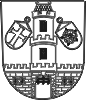 Město  StrakoniceOdbor majetkovýDodavatel:VKS stavební s.r.o.Na Dubovci 140386 01  StrakoniceIČ: 26101262 , DIČ: CZ26101262Oprava chodníků města u čp. 888,889 v ul. Zvolenská1ks92 649,00Tel. kontakt:383 700 322E-mail:oldrich.svehla@mu-st.cz